蛋糕参数要求：蛋糕尺寸：圆形蛋糕直径为6英寸、8英寸、10英寸。蛋糕口感：口感细腻、甜度适中、层次分明。奶油：要求使用动物奶油。蛋糕夹心：2层新鲜水果夹心。蛋糕外观：需按照医院要求定制。招标当天需携带2个含规定图案及文字的蛋糕作为样品。图案为：：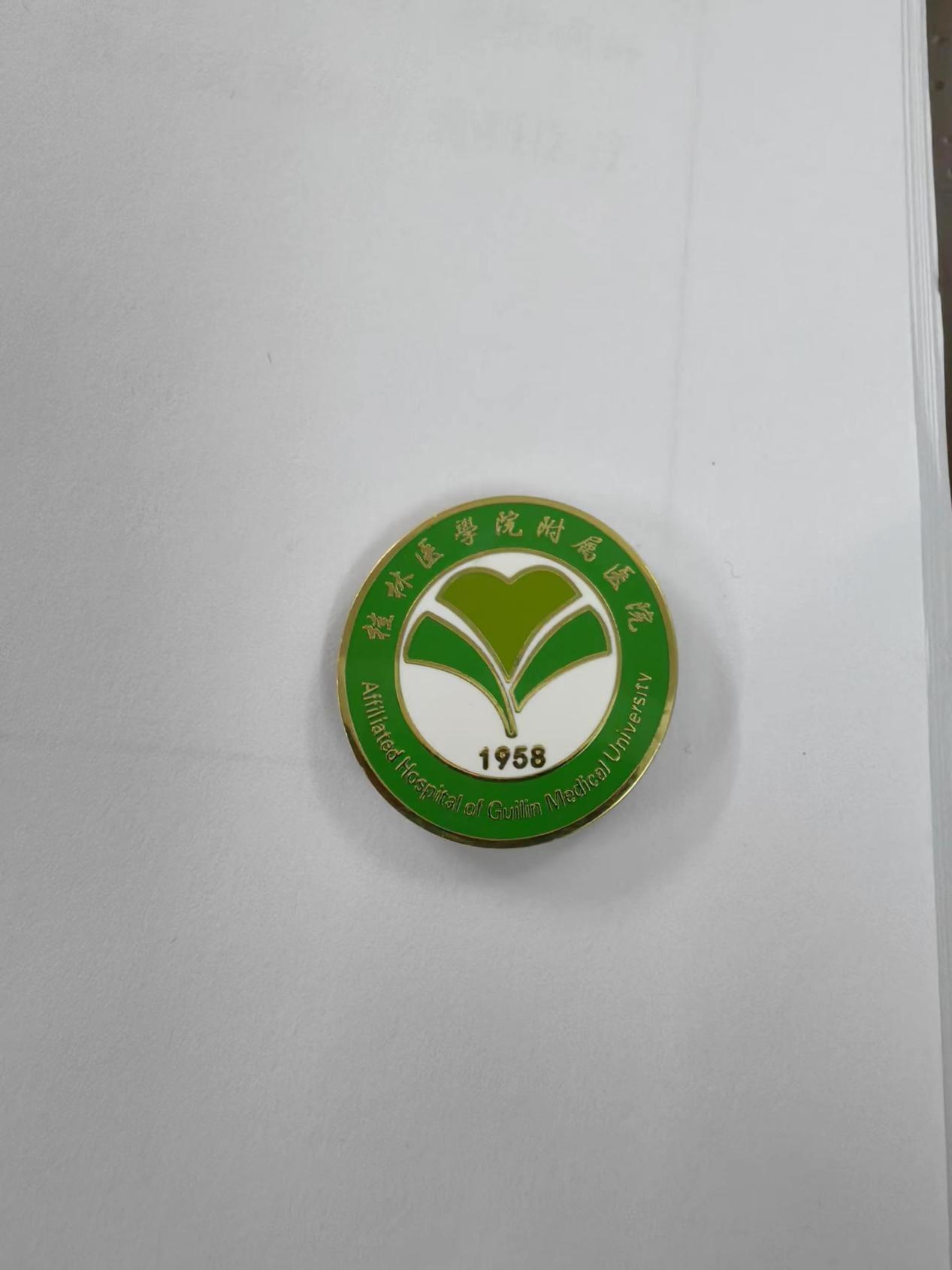 文字书写（金色文字）：1958-2024桂医附院建院66周年